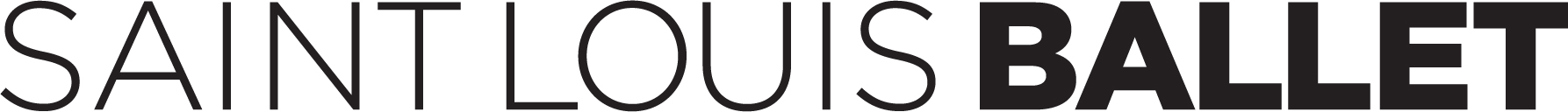 Spring Gala Sponsor OpportunitiesA Ballet is BornSaturday, May 22 | 6:30 pm | OnlineDear Friend, We are thrilled and honored to be hosting Saint Louis Ballet’s 2021 Virtual Gala – A Ballet is Born.  Against all odds, Saint Louis Ballet has continued to bring beautifully produced virtual performances to the community – performances that have been viewed over 160,000 times this year! In addition, the ballet company has continued its arts education programming - over 2,500 students across the region watched The Nutcracker at their schools. Saint Louis Ballet’s mission is to bring classical ballet of the highest artistry to the entire community.  As a non-profit organization, we rely on the generous support of the business community, which recognizes the importance of our cultural impact in St. Louis.  Companies wishing to enhance their community leadership and commitment to excellence while increasing their own visibility will find the perfect opportunity in a partnership with Saint Louis Ballet. Proceeds from A Ballet is Born will support Saint Louis Ballet in continuing its mission during this difficult time and beyond, as the company prepares to return to in-person offerings in late 2021.  We invite you to become a sponsor of A Ballet is Born. In doing so, your organization will receive exposure to thousands of culturally-minded and sophisticated arts supporters. Details regarding sponsorship opportunities are enclosed. If you have any questions about levels or benefits, please contact Valerie Miller at valmiller@stlouisballet.org or 818-517-9050 (Val’s cell).Your generous sponsorship of Saint Louis Ballet’s annual gala contributes greatly to the cultural vibrancy of our region.    Thank you for your consideration! With gratitude,Tedd & Justin Trabert and Brooke & Brian MeekCreative TeamSarah GlasserAuction ChairPatricia Whiteside		Valerie MillerAdvisory Chair			Director of Development